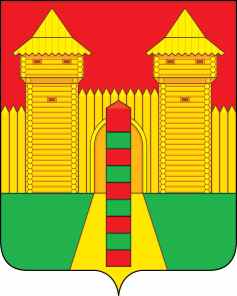 АДМИНИСТРАЦИЯ  МУНИЦИПАЛЬНОГО  ОБРАЗОВАНИЯ «ШУМЯЧСКИЙ  РАЙОН» СМОЛЕНСКОЙ  ОБЛАСТИРАСПОРЯЖЕНИЕот 23.05.2024г. № 176-р        п. ШумячиВ соответствии со статьей 16 Федерального закона от 06.10.2003 г. № 131-ФЗ «Об общих принципах организации самоуправления в Российской Федерации», статьей 7.2. Федерального Закона от 19.04.1991 г. № 1032-1 «О занятости населения в Российской Федерации», Федеральным законом от 29.12.2012 г. № 273-ФЗ «Об образовании в Российской Федерации» и в целях организации отдыха, оздоровления и трудовой занятости детей и подростков в Шумячском районе в 2024 году1. Рекомендовать комиссии по приемке лагерей дневного пребывания на базе муниципальных образовательных учреждений в срок до 30 мая 2024 года провести приёмку летнего оздоровительного лагеря с дневным пребыванием учащихся, созданного на базе Муниципального бюджетного общеобразовательного учреждения «Шумячская средняя школа имени В.Ф.Алешина» (далее – МБОУ «Шумячская СШ им. В.Ф.Алешина»).2. Считать источником финансирования отдыха детей и подростков в 2024 году средства областного бюджета в пределах ассигнований, утвержденных на 2024 год.3. Отделу по образованию Администрации муниципального образования «Шумячский район» Смоленской области обеспечить:3.1. Организацию работы летнего оздоровительного лагеря с дневным пребыванием учащихся, созданного на базе МБОУ «Шумячская СШ им. В.Ф.Алешина».3.2. Выполнение показателей численности детей, планируемых к оздоровлению в лагере с дневным пребыванием учащихся в каникулярное время за счет субсидий из областного бюджета.3.3. Целевое использование субсидий из областного бюджета на организацию отдыха детей и их оздоровления в полном объёме.3.4. Организацию работы досуговых площадок с кратковременным пребыванием детей на базе муниципальных общеобразовательных учреждений.3.5. Контроль создания условий безопасности жизни и здоровья детей в местах отдыха и оздоровления, противопожарной и антитеррористической безопасности в организациях отдыха детей и их оздоровления.3.6. Организацию отдыха, оздоровления и занятости детей-сирот и детей, оставшихся без попечения родителей, других категорий детей, находящихся в трудной жизненной ситуации, детей, чьи родители (законные представители) участвуют или участвовали в проведении специальной военной операции (в выполнении специальных задач) на территориях Донецкой Народной Республики, Луганской Народной Республики и Украины, а также принять меры по профилактике безнадзорности и правонарушений несовершеннолетних совместно с Комиссией по делам несовершеннолетних и защите их прав при Администрации  муниципального образования «Шумячский район» Смоленской области.3.7. 100%-ный охват детей, состоящих на различных видах учета, в рамках оздоровительной кампании 2024 года, а также при организации различных форм позитивной занятости детей.3.8. Организацию содержательного отдыха детей с привлечением к проведению мероприятий социальных партнеров в течение всего каникулярного периода.3.9. Организацию работы по качественному подбору детей для направления на областные профильные смены и размещению соответствующей информации на официальном сайте.3.10. Неукоснительное соблюдение требований постановления Правительства Российской Федерации от 23.09.2020 года № 1527 «Об утверждении Правил организованной перевозки групп детей автобусами» при организации перевозок групп детей, в том числе школьными автобусами.4. МБОУ «Шумячская СШ им. В.Ф.Алешина» в период проведения смены:- осуществлять церемонию подъема Государственного флага Российской Федерации (ежедневный и торжественный формат (открытие и закрытие смены, государственные праздники Российской Федерации);- обеспечить реализацию мероприятий:посвященных Году семьи и продвижению традиционных семейных ценностей;по безопасному поведению несовершеннолетних (ПДД, профилактические мероприятия по различным направленностям и т.д.).5. Возложить на Отдел по культуре и спорту Администрации муниципального образования «Шумячский район» координацию работы подведомственных учреждений по проведению массовых мероприятий с детьми в каникулярное время 2024 года.6. Контроль за исполнением настоящего распоряжения возложить на заместителя Главы муниципального образования «Шумячский район» Смоленской области, курирующего вопросы социальной сферы.Об организации отдыха, оздоровления и занятости детей и подростков, проживающих на территории муниципального образования «Шумячский район» Смоленской области, в летний период 2024 годаГлава муниципального образования «Шумячский район» Смоленской областиД.А. Каменев